3.2 Выступления участников фестиваля должны содержать творческую программу с общей сюжетной тематической линией и художественным замыслом. Тема: "Да, студентом быть, значит классно жить!" посвященное Дню студента.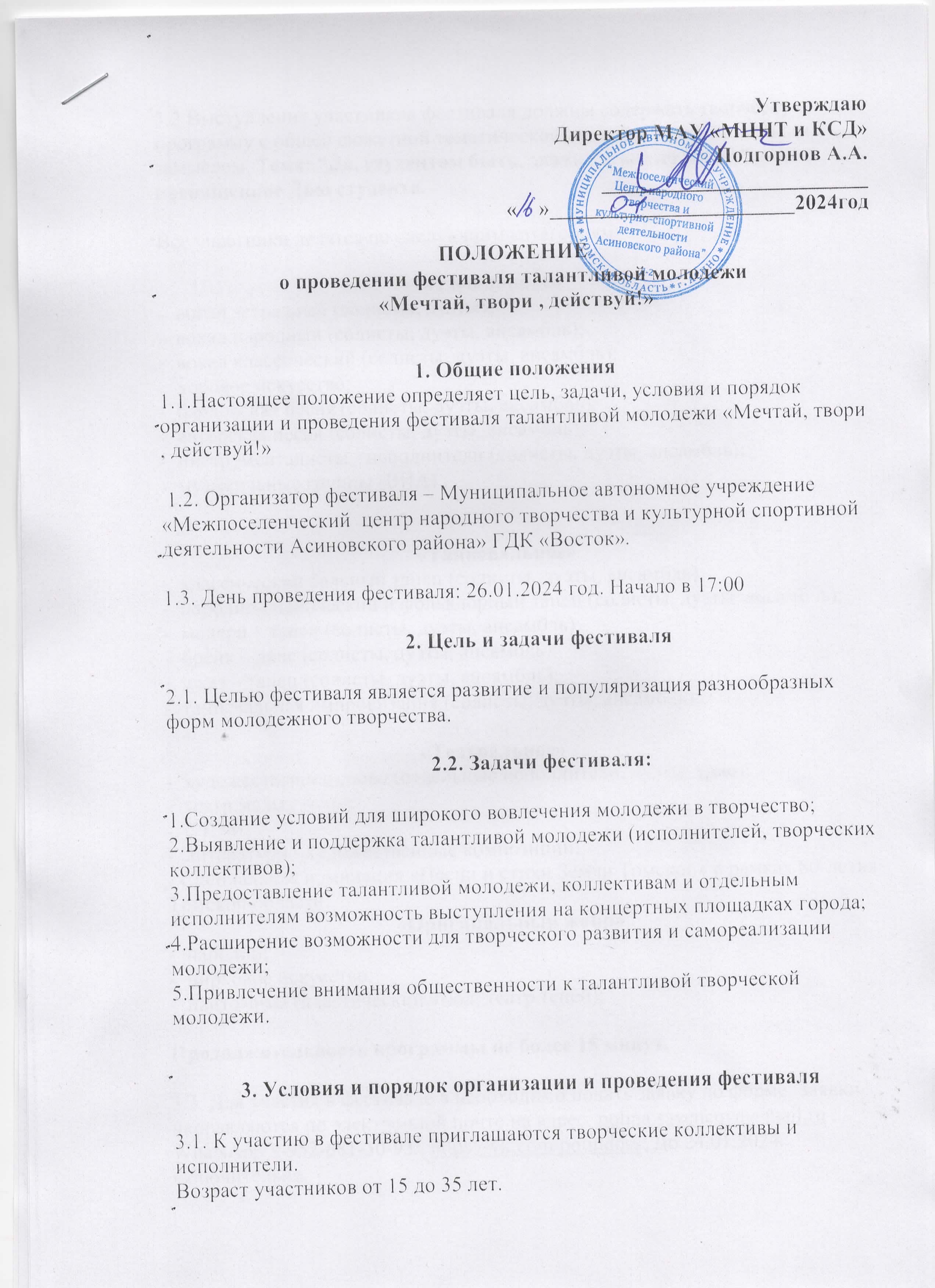 
Все участники делятся по следующим категориям:

                                          «Музыкальное»-  вокал эстрадный (солисты, дуэты);
-  вокал народный (солисты, дуэты, ансамбль);
-  вокал классический (солисты, дуэты, ансамбль);
-  хоровое искусство;
-  бардовская песня (солисты, дуэты, ансамбль);
-  авторская песня (солисты, дуэты, ансамбль);
-  инструменталисты - исполнители (солисты, дуэты, ансамбль);
-  музыкальные группы (ВИА) ;

                                                «Танцевальное»
-  классический бальный танец (солисты, дуэты, ансамбль);
-  народно-сценический и фольклорный танец (солисты, дуэты, ансамбль);
-  модерн – танец (солисты, дуэты, ансамбль);
-  брейк – данс (солисты, дуэты, ансамбль);
-  джаз – танец (солисты, дуэты, ансамбль);
-  танцевальная импровизация (солисты, дуэты, ансамбль);                                                «Театральное»
-  художественное слово (отдельные исполнители, дуэты, трио);
-  театр малых форм;
-  СТЭМ;
-  литературно-художественные композиции;- Специальная номинация «Песни и стихи Земли Томской» в рамках 80-летия Томской области;
                                           «Оригинальный жанр» 
-  пародии;
-  цирковое искусство;
-  пантомима (пластический этюд, театр теней);Продолжительность программы не более 15 минут.

3.3. Для участия в фестивале в необходимо подать заявку по форме. Заявки направляются по электронной почте на адрес: polina.savencova@mail.ru , WhatsApp 8-952-681-30-93 , https://vk.com/polindoss , До 24.01.2024 включительно.

Муниципальное автономное учреждение «Межпоселенческий  центр народного творчества и культурной спортивной деятельности Асиновского района» .  Г. Асино , ул. Ленина 19 ДК «Восток» 2 этаж , каб. 4 , Методист-Савенкова Полина Викторовна3.4. В фестивале не могут использоваться произведения, оскорбляющие достоинство и чувства других людей, содержащие ненормативную лексику, не соответствующие общепринятым моральным нормам и этике, имеющие низкое художественное или техническое качество а так же пропаганду терроризма и т.д.

4. Критерии оценок и награждение 4.1. Для подведения итогов фестиваля формируется жюри из числа специалистов в области культуры , и приглашенные специалисты.4.2. Жюри оценивает выступления и творческие работы участников фестиваля в соответствии с критериями :-Исполнительское мастерство.-Зрелищность.-Художественно-творческое содержание.
-Работа группы поддержки Максимальная оценка по каждому критерию - 5 баллов, минимальная - 0 баллов. При равенстве баллов проводится голосование членов жюри , голос председателя жюри является решающим. Решение жюри оформляется протоколом и пересмотру не подлежит. 
Всем участникам буду присвоены номинации. Победитель-команда , которая наберет большее количество баллов в каждой номинации.Общим требованием к участникам: Предварительное предоставление фонограмм и оформление экрана,  на USB-носителе организаторам фестиваля, а также использование дополнительных выразительных средств в своем выступлении (костюмы, реквизит и пр.).Приложение №1 Форма заявки заявки  на участие в фестивале талантливой молодежи ««Мечтай, твори , действуй!»1. Название конкурсной программы______________________________2. ФИО режиссер программы__________________________________3. Участники программы с указанием ФИО руководителя________________________________________________4. Солист ___________________________________________5. малый ансамбль (дуэты, трио, квартеты)___________________________________________6. вокальный ансамбль____________________________________7. хореографический ансамбль_______________________________________8. Количество участников всей программ _____________________________9. Контакты:____________________________________________________10. E-mail:_______________________________________________________11.сот. телефон:__________________________________________________12.. Технический райдер для выступления: ____________________________